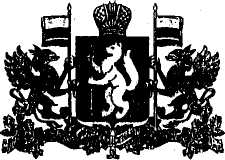 ПРАВИТЕЛЬСТВО СВЕРДЛОВСКОЙ ОБЛАСТИ
	ПОСТАНОВЛЕНИЕ   	от   29.10.2007  г.       №    1053-ППг. Екатеринбург	'О предоставлении мер социальной поддержки пользователям архивнымидокументами, находящимися в государственной собственностиСвердловской областиВ соответствии с Федеральным законом от 22 октября 2004 года № 125-ФЗ «Об архивном деле в Российской Федерации», статьей 23 Закона Свердловской области от 25 марта 2005 года № 5-03 «Об архивном деле в Свердловской области» («Областная газета», 2005, 30 марта, № 82-84), в целях оказания государственной социальной поддержки пользователям архивными документами, находящимися в государственной собственности Свердловской области, Правительство Свердловской области ПОСТАНОВЛЯЕТ:1.	Утвердить Положение об условиях и порядке предоставления мер социальной поддержки пользователям архивными документами, находящимися в государственной собственности Свердловской области (прилагается).2.	Управлению   архивами   Свердловской   области   (Капустин   А.А.) организовать работу по оказанию мер социальной поддержки пользователям архивными документами,   находящимися   в  государственной  собственности Свердловской области.3.	Контроль за выполнением настоящего постановления возложить на управляющего делами Губернатора Свердловской области и Правительства Свердловской области, члена Правительства Свердловской  области Никонова С.В.Председатель ПравительстваСвердловской области                                                     В.А. КокшаровУТВЕРЖДЕНОпостановлением Правительства Свердловской областиот 29.10.2007  г.     № 1053-ПП«О предоставлении мер социальной поддержки пользователям архивными документами, находящимися в государственной собственности Свердловской области»Положение об условиях и порядке предоставления мер социальной поддержки пользователям архивными документами, находящимися в государственной собственности Свердловской области1.	Настоящее Положение определяет условия и порядок предоставления
мер     социальной     поддержки     пользователям     архивными     документами,
находящимися   в   государственной   собственности   Свердловской   области
(далее - пользователи архивными Документами).Меры     социальной     поддержки,     предусмотренные     настоящим
Положением,  предоставляются   областными  государственными  архивами  -
государственными  учреждениями  Свердловской  области  и  их  филиалами,
муниципальными   архивами   муниципальных   образований   в   Свердловской
области,   хранящими   архивные  документы,   находящиеся   в   собственности
Свердловской области (далее - архивы).Меры     социальной     поддержки,     предусмотренные     настоящим
Положением, предоставляются следующим категориям граждан:инвалиды войны;участники Великой Отечественной войны;ветераны боевых действий;лица, награжденные знаком «Жителю блокадного Ленинграда»;5)	реабилитированные лица  и  лица,  признанные  пострадавшими  от
политических репрессий;бывшие несовершеннолетние узники концлагерей, гетто, других мест
принудительного содержания,  созданных  фашистами  и  их  союзниками   в
период  Второй мировой войны;почетные граждане Свердловской области;8) лица, награжденные знаком отличия Свердловской области «За заслуги перед Свердловской областью» III степени, в случае, если им не присвоено почетное звание Свердловской области «Почетный гражданин Свердловском области».4. Пользователям архивными документами, указанным в пункте 3 настоящего Положения, предоставляются следующие меры социальной поддержки:бесплатное     исполнение	тематических         запросов         (за
исключением генеалогической информации), касающихся лично пользователя
архивными     документами     (его     имущественных     отношений,     личных
неимущественных прав);сокращение    срока    исполнения    социально-правовых    запросов,
касающихся лично пользователя архивными документами, до 10 рабочих дней;3)	бесплатное копирование архивных документов (не более 5 листов в
месяц или 10 листов по одному запросу в год).5.	Для   получения   мер   социальной   поддержки,   предусмотренных
настоящим Положением, необходимо представить следующие документы:письменное заявление;документ, подтверждающий право на меры социальной поддержки,
выданный   в   порядке,   установленном   федеральным   законодательством   и
законодательством Свердловской области;паспорт или документ, его заменяющий.Форма заявления о предоставлении мер социальной поддержки определяется архивом самостоятельно.Работники архива имеют право снять копии с документов, предусмотренных подпунктами 2, 3 настоящего пункта.6.	Контроль    за    предоставлением    мер    социальной    поддержки
пользователям  архивными  документами,  находящимися  в государственной
собственности Свердловской области, осуществляется Управлением архивами
Свердловской области.